FIŞA DISCIPLINEI  	1.   Date despre program  Formare psihopedagogică - Limba şi literatura română / profesor  	2.   Date despre disciplină 	de limba şi literatura română pentru gimnaziu   	3.   Timpul total estimat (ore pe semestru al activităţilor didactice) 	3.1 Număr de ore pe săptămână 	4 	din care ore curs 	2 	seminar 	2 	laborator 	- 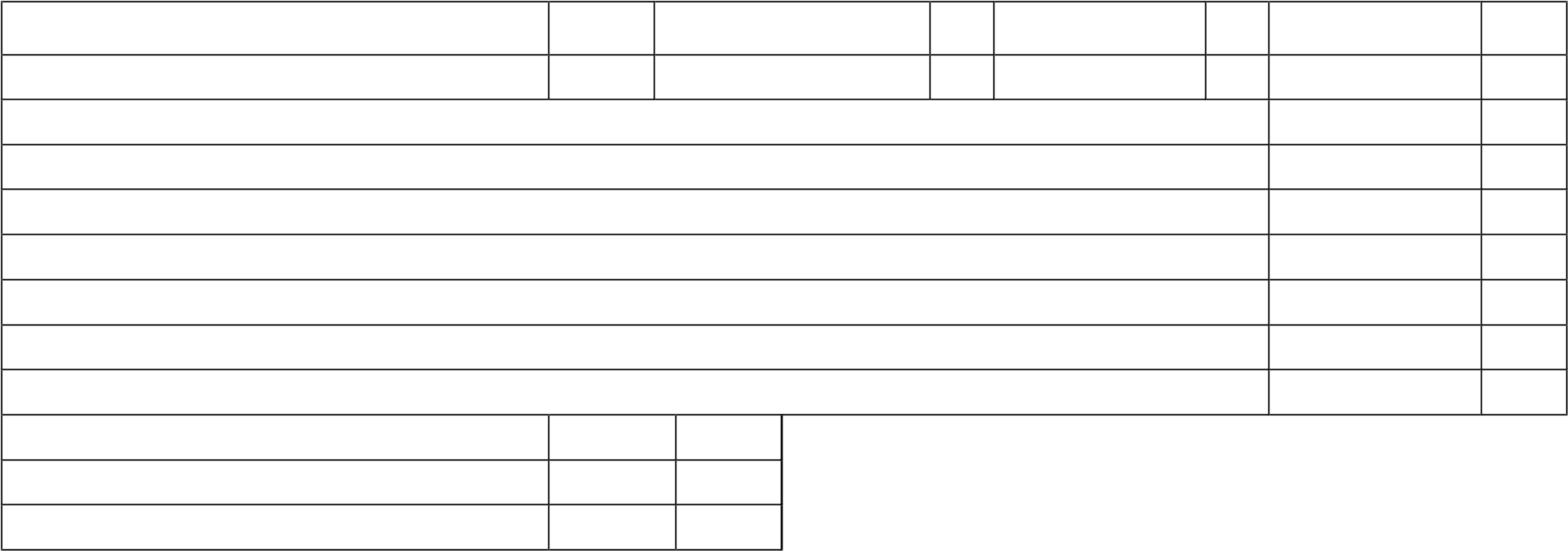 	3.2. Număr ore pe semestru 	56 	din care ore curs 	28 	seminar 	28 	Laborator 	- 	 	3.3.Distribuţia fondului de timp:   	 	ore 	Studiul după manual, suport de curs, bibliografie şi notiţe 	20 	 	Documentare suplimentară în bibliotecă, pe platformele electronice de specialitate / pe teren 	20 	 	Pregătire seminarii / laboratoare, teme, referate, portofolii şi eseuri 	20 	 	Tutoriat 	 	 	Examinări 	9 	 	Alte activităţi…………………………………… 	 	 3.4 Total ore studiu individual  	69 	 	 3.5 Total ore pe semestru 2 	125 	 3.6 Numărul de credite 	5 	  	4.   Precondiţii (acolo unde este cazul) 5.   Condiţii (acolo unde este cazul) 6. Obiectivele disciplinei - rezultate așteptate ale învățării la formarea cărora contribuie parcurgerea și promovarea disciplinei7.   Conţinuturi 8. 	Coroborarea conţinuturilor disciplinei cu aşteptările reprezentanţilor comunităţii epistemice, asociaţiilor profesionale şi angajatorilor reprezentativi din domeniul aferent programului  Parcurgerea conținuturilor și participarea la activitățile didactice corespund așteptărilor reprezentanților comunității academice. Studenții sunt familiarizați cu conținuturile abordate la disciplina limba și literatura română și își dezvoltă abilitățile de predare prin asimilarea unor strategii didactice complexe.    10. Evaluare                    Conf. dr. Marius-Mircea Crișan                                                                Lect. dr. Ioana Banaduc  	Data avizării în departament 	Director departament (Semnătura): 1.1 Instituţia de învăţământ superior UNIVERSITATEA DE VEST DIN TIMIȘOARA 1.2 Facultatea  D.P.P.D. 1.3 Departamentul D.P.P.D. 1.4 Domeniul de studii 1.5 Ciclul de studii CICLUL LICENȚA (NIVEL I) 1.6 Programul de studii / Calificarea Formare psihopedagogică - Limba şi literatura română / profesor de limba şi literatura română pentru gimnaziu 2.1 Denumire disciplina 2.1 Denumire disciplina 2.1 Denumire disciplina DIDACTICA LIMBII ȘI LITERATURII ROMÂNE Română A, P.U. Nivel I DIDACTICA LIMBII ȘI LITERATURII ROMÂNE Română A, P.U. Nivel I DIDACTICA LIMBII ȘI LITERATURII ROMÂNE Română A, P.U. Nivel I DIDACTICA LIMBII ȘI LITERATURII ROMÂNE Română A, P.U. Nivel I 2.2 Titular activităţi de curs 2.2 Titular activităţi de curs 2.2 Titular activităţi de curs Conf. univ. dr. Marius-Mircea Crișan  Conf. univ. dr. Marius-Mircea Crișan  Conf. univ. dr. Marius-Mircea Crișan  Conf. univ. dr. Marius-Mircea Crișan  2.3 Titular activităţi de seminar 2.3 Titular activităţi de seminar 2.3 Titular activităţi de seminar Lect. dr. Ioana Banaduc  Lect. dr. Ioana Banaduc  Lect. dr. Ioana Banaduc  Lect. dr. Ioana Banaduc  2.4 Titular activităţi de laborator/lucrări 2.4 Titular activităţi de laborator/lucrări 2.4 Titular activităţi de laborator/lucrări  -  -  -  - 2.5 Anul de studiu  2 2.6 Semestrul 3 2.7 Tipul de evaluare E. 2.8 Regimul disciplinei OBL.4.1 de curriculum Studenții cunosc principalele noțiuni de specialitate ca urmare a studierii disciplinelor de referință din aria științelor limbii și literaturii române, pedagogiei și psihologiei educației. 4.2 de competenţe Competența de comunicare și competența de argumentare. 5.1 de desfășurare a cursului citirea prealabilă a bibliografiei indicate pentru fiecare curs; este necesar ca studenții să acceseze materialele disponibile pe platforma Google Classroom. 5.2 de desfășurare a seminarului  	 	participarea activă la activitățile propuse.  5.3 de desfășurare a laboratorului CunoștințeProiectarea, organizarea, evaluarea şi autoevaluarea procesului instructiv-educativ;Asigurarea fundamentelor teoretice şi practice ale disciplinei Didactica limbii și literaturii române pentru pregătirea viitorilor profesori.Analizarea  metodelor şi tehnicilor moderne în predarea limbii și literaturii române.AbilitățiElaborarea și utilizare funcțională a documentelor școlare.Interpretarea problemele teoretice abordate în didactică şi aplicarea lor în predare.Formarea şi dezvoltarea capacităților de planificare, proiectare, organizare și (auto)evaluare a activităților de limbă şi literatură română, în vederea pregătirii studenţilor pentru practica pedagogică de specialitate;Formarea capacităților de a selecta, dezvolta și aplica o varietate de strategii didactice și de evaluare adecvate specificului disciplinei; Responsabilitate și autonomieUtilizarea metodelor şi tehnicilor eficiente de învățare pe tot parcursul vieții, în vedere formării şi dezvoltării profesionale continue;Deprinderea modalității de realizare a proiectelor de lecite pentru diferite tipuri de activități instructive-educative;Formarea competențelor de operare cu metodele şi mijloacele de realizare a lecției;Manifestarea unei atitudini pozitive, creative şi motivante față de predarea limbii engleze.Dobândirea unei atitudini autonome şi responsabile în proiectarea unor activităţi didactice specifice disciplinei.  Elaborarea şi aplicarea eficientă a instrumentelor de evaluare specifice lecției de limba și literatura română.   8.1 Curs Metode de predare Obs. C 1. Curs introductiv. Statutul şi coordonatele didacticii limbii şi literaturii române (2 ore) Prelegerea, conversația euristică, problematizarea, brainstormingul.  Activitatea este dedicată prezentării fișei disciplinei, materialelor, planificării și cerințelor disciplinei, definirii principalelor coordonate în   comunicarea profesor – student. Suport de curs/prezentare PPT - pus la dispoziție de către titularul de curs: Marius Crișan (2020). Note de curs.  Secțiunea 1  C 2. Modelul didactic al disciplinei. Structura programei de limba și literatura română pentru gimnaziu (2 ore) Prelegerea, dezbaterea, conversația euristică  Suport de curs/prezentare PPT - pus la dispoziție de către titularul de curs: Marius Crișan (2020). Note de curs.  Secțiunea 2 Pamfil, Alina, Limba şi literatura română în gimnaziu. Structuri didactice deschise, 27-36. Marius-Mircea Crișan, Sinteze de didactica limbii și literaturii române, p. 17-21.   C 3. Proiectarea activității didactice. Relația programă școlară - manuale alternative (2 ore) Demonstrația, conversația, prelegerea intensificată Suport de curs/prezentare PPT - pus la dispoziție de către titularul de curs: Marius Crișan (2020). Note de curs.  Manuale alternative digitale Eva M Szekely, „Noile programe de Limba şi literatura română pentru gimnaziu”. Studia Universitatis Petru Maior. Philologia, 2017, 52-61. Studia Universitatis Petru Maior. Philologia, 5261.  C 4. Didactica oralului (2 ore ) Problematizarea, dezbaterea, prelegerea   Suport de curs/prezentare PPT - pus la dispoziție de către titularul de curs: Marius Crișan (2020). Note de curs.  Manuale alternative digitale Marius-Mircea Crișan, Sinteze de didactica limbii și literaturii române, p. 17-21.   C 5. Specificul abordării elementelor de construcție a comunicării în ciclul gimnazial (2 ore)   Demonstrația, conversația, prelegerea intensificată    Manuale alternative digitale.   Marius-Mircea Crișan, Sinteze de didactica limbii și literaturii române, 38-50.  C 6. Didactica redactării  (2 ore) Învățarea prin descoperire, prelegerea, demonstrația  Suport de curs/prezentare PPT - pus la dispoziție de către titularul de curs: Marius Crișan (2020). Note de curs.  Manuale alternative digitale Marius-Mircea Crișan, Sinteze de didactica limbii și literaturii române, 5158. C 7. Metode și mijloace de învățământ frecvent utilizate în cadrul lecției de limba și literatura română (2 ore) Învățarea prin descoperire, problematizarea, lucrul cu manualul, prelegerea Suport de curs/prezentare PPT - pus la dispoziție de către titularul de curs: Marius Crișan (2020). Note de curs.   Marius-Mircea Crișan, Sinteze de didactica limbii și literaturii române,108127.  Manuale alternative digitale  C 8. Didactica lecturii. Textul liric:  Comprehensiunea (2 ore ) Brainstorming, prelegerea,  conversația  Suport de curs/prezentare PPT - pus la dispoziție de către titularul de curs: Marius Crișan (2020). Note de curs.  Manuale alternative digitale Marius-Mircea Crișan, Sinteze de didactica limbii și literaturii române,7087 C 9. Didactica lecturii. Textul liric: Interpretarea  (2 ore ) Prelegerea, demonstrația, exercițiul, problematizarea Suport de curs/prezentare PPT - pus la dispoziție de către titularul de curs: Marius Crișan (2020). Note de curs.  Manuale alternative digitale Marius-Mircea Crișan, Sinteze de didactica limbii și literaturii române,8892 C 10. Didactica lecturii. Textul epic: comprehensiunea (2 ore)  Prelegerea, demonstrația, exercițiul, problematizarea  Suport de curs/prezentare PPT - pus la dispoziție de către titularul de curs: Marius Crișan (2020). Note de curs.  Manuale alternative digitale Marius-Mircea Crișan, Sinteze de didactica limbii și literaturii române,5963.  C 11. Didactica lecturii. Textul epic: caracterizarea personajului (2 ore) Prelegerea, demonstrația, exercițiul, problematizarea Suport de curs/prezentare PPT - pus la dispoziție de către titularul de curs: Marius Crișan (2020). Note de curs.  Manuale alternative digitale Marius-Mircea Crișan, Sinteze de didactica limbii și literaturii române,6367. C 12. Didactica lecturii. Textul epic: interpretarea (2 ore) Prelegerea, demonstrația, exercițiul, problematizarea Suport de curs/prezentare PPT - pus la dispoziție de către titularul de curs: Marius Crișan (2020). Note de curs.  Manuale alternative digitale Marius-Mircea Crișan, Sinteze de didactica limbii și literaturii române,6769 Comparație între lecția din manualul de clasa aVIII-a (Humanitas) și cea din manualul de clasa a VII-a (editura Art). C 13. Didactica lecturii. Textul dramatic  (2 ore) Prelegerea, demonstrația, exercițiul, problematizarea  Suport de curs/prezentare PPT - pus la dispoziție de către titularul de curs: Marius Crișan (2020). Note de curs.  Manuale alternative digitale Marius-Mircea Crișan, Sinteze de didactica limbii și literaturii române, 93100.  C14. Curs de recapitulare și sinteză (2 ore) Prelegerea, demonstrația, exercițiul, problematizarea Suport de curs/prezentare PPT - pus la dispoziție de către titularul de curs: Marius Crișan (2020). Note de curs. Manuale alternative digitale Bibliografie Ciortea, Marcela. Didactica limbii și literaturii române în gimnaziu și în liceu. Editura Matrix, București, 2013. Cornea, Paul, Introducere în teoria lecturii, Ed. Polirom, Iaşi, 1998. Crăciun Corneliu. Metodica predării limbii şi literaturii române în gimnaziu şi în liceu, Ediţia a III-a, Editura Emia, Deva, 2009. Crișan Marius-Mircea, Sinteze de didactica limbii și literaturii române. București: Editura Pro Universitaria, 2014.  Goia, Vistian, Didactica limbii şi literaturii române în gimnaziu şi liceu, Editura Dacia, Cluj-Napoca, 2002. Ilie, Emanuela,  Didactica literaturii române, Editura Polirom, Iași, 2008. Pamfil, Alina, Limba şi literatura română în gimnaziu. Structuri didactice deschise, Editura Paralela 45, Pitești, 2003. Pamfil Alina, Onojescu, Monica, coordonatori, Lectura. Repere actuale, Editura Casa Cărţii de Știinţă, ClujNapoca, 2005. Pavelescu Marilena. Metodica predării limbii şi literaturii române. Editura Corint, Bucureşti,  2010. Perspective – revista de Didactica limbii şi literaturii române. Szekely, Eva M.  „Noile programe de Limba şi literatura română pentru gimnaziu”. Studia Universitatis Petru Maior. Philologia, 2017, 52-61.  8.2 Seminar Metode de predare Obs.  Activitate de cunoaștere a grupului.   Profesorul de română și studiul limbii și literaturii în școala românească de azi  (2 ore) Google ClasroomYoutubeConversațiaExplicațiaProblematizareaMetoda Frisco PadletMaterialele și bibliografia minimală (documente în format electronic) vor fi postate pe Google Clasroom. Toate activitățile sunt organizate având în vedere cadrul de proiectare ERR (Evocare / Realizarea sensului /Reflecție) Discuții cu studenții despre organizare, evaluare, tematica de seminar: așteptări, nevoi, propuneri.   Cum se preda ieri și cum se predă azi?  Analiza comparativă a metodologiei didactice pentru un conținut selectat din manuale vechi și de actualitate (alternative) (2 ore) Privire asupra modelelor didactice: paradigma tradițională versus modelul comunicativ și modelul dezvoltării personale. (2 ore) ProblematizareaDemonstrațiaPadletStudiu de cazSâmihăian, Florentina, O didactică a limbii și literaturii române. Provocări actuale pentru profesor și elev, Editura Art, București, 2014, pp. 30-37. Idem, pp.224 -264. Didactica limbii. Finalitățile activităților de limbă. Activităţi, metode şi tehnici de predare a limbii române în şcoalã.  Exerciții (2 ore) Problematizarea  	Exercițiu PPT Sâmihăian, Florentina, O didactică a limbii și literaturii române. Provocări actuale pentru profesor și elev, Editura Art, București, 2014, pp.224 -264.   Programele școlare de limba și literatura română pentru învățământul gimnazial. Rol. Competențe. Domenii de conținuturi. Aplicație (4 ore)  	Conversația  	euristică Metoda bulgărele de zăpadă Problematizarea Demers didactic bazat pe metodologia PBL Sâmihăian, Florentina, O didactică a limbii și literaturii române. Provocări actuale pentru profesor și elev, Editura Art, București, 2014, pp. 34-37, 40-65. Ancheta Noua programă de gimnaziu, în „Perspective”, nr. 2(34)2017, p.119-138. http://programe.ise.ro/Portals/1/Curriculum/2017-  Programele școlare de limba și literatura română pentru învățământul gimnazial. Rol. Competențe. Domenii de conținuturi. Aplicație (4 ore)  	Conversația  	euristică Metoda bulgărele de zăpadă Problematizarea Demers didactic bazat pe metodologia PBL progr/01-Llimba%20si%20literatura%20%20romana%20materna.  Programele școlare de limba și literatura română pentru învățământul gimnazial. Rol. Competențe. Domenii de conținuturi. Aplicație (4 ore)  	Conversația  	euristică Metoda bulgărele de zăpadă Problematizarea Demers didactic bazat pe metodologia PBL progr/01-Llimba%20si%20literatura%20%20romana%20materna.  Programele școlare de limba și literatura română pentru învățământul gimnazial. Rol. Competențe. Domenii de conținuturi. Aplicație (4 ore)  	Conversația  	euristică Metoda bulgărele de zăpadă Problematizarea Demers didactic bazat pe metodologia PBL pdf Proiectul de lecție. Etapele realizării unui proiect de lecție. Set de criterii pentru evaluarea proiectării. Tipologia lecțiilor de limba și literatura română. (2 ore)  Brainstormingul,  Știu/Vreau să știu/Am învățat PPTExercițiu: Im a puzzle Banaduc, Ioana, Ghid de practică pedagogică. Specializarea Limbă şi literatură română, Timişoara, Editura Eurobit, 2010, pp.29-33, 42-54. Realizarea unui proiect didactic. Activităţi specifice comunicării orale. (2 ore)  	Exercițiu Demonstrația Problematizarea „Perspective, Revistă de didactica limbii și literaturii române”: Nr. 2/2002– Oralul; Manuale digitale Analiza unor proiecte de lecție pe baza fișei de evaluare a proiectării. (2 ore) Google Forms Cubul Padlet  AplicațiiDidactica lecturii. Strategii de comprehensiune și interpretare.Exemplificări și exerciții. Studiul textului epic. Proiectare didactică pentru un text epic, la alegere. Prezentări (4 ore)  Expunerea  Problematizarea Google Forms Perspective, Revistă d e didactica limbii și literaturii române”: nr. 1 / 2001, cu tema Lectura;  nr. 1 / 2005, cu tema Textul epic; nr. 2 / 2004, cu tema Literar – nonliterar Nr. 1 / 2015 -  Prelectura, Postlectura; Nr. 2 / 2017 – Specii de texte, tipare textuale; Ioana Tămâian, Evaluarea lecturii. Aspecte specifice, în Profesorul de lectură, Editura Casa cărții de Știință, ClujNapoca, 2014, p.43-49. Studiul textului liric Proiectare didactică pentru un text liric, la alegere. Prezentări   Studiul textului dramatic Proiectare 	didactică 	pentru 	un 	textdramatic, la alegere. Prezentări (2 ore) Expunerea Problematizarea Google Forms Perspective, Revistă de didactica limbii și literaturii române”: Nr 2/2005- Textul liric; Perspective, Revistă de didactica limbii și literaturii române”: Nr.1/2006– Textul dramatic Construcția identității lingvistice și culturale  prin studiul limbii și literaturii  Proiectare didactică. Prezentări (2 ore) Expunerea Problematizarea Google Forms Perspective, Revistă de didactica limbii și literaturii  Nr. 2 / 2018 – Construcția identității culturale; Nr.2/2003 	Interdisciplinaritate, 	pluridisciplinaritate, transdisciplinaritate  Recapitulare. Evaluare (2 ore) Exercițiu Explicația   8.3 Laborator   Bibliografie suplimentară. Cornea, Paul, Introducere în teoria lecturii, Editura Minerva, București, 1998. Onojescu, Monica, Maier, Natașa-Delia (coord.), ANPRO 2020. Experiențe online de multiliterație, Editura Art, București, 2020. Onojescu, Monica, Pamfil, Alina, Profesorul de lectură, Editura Casa Cărții de Știință, Cluj-Napoca, 2014. Pamfil, Alina (coord.), Texte si contexte, Editura Casa Cartii de Știință, Cluj-Napoca, 2006. Pamfil, A., Didactica literaturii. Reorientări,  Editura Art, București, 2016. Pană Dindelegan, Gabriela (coord.), Gramatica limbii române pentru gimnaziu, Editura Univers Enciclopedic Gold, București, 2019. Parfene, Constantin (coord.), Aspecte teoretice şi experimentale în studiul literaturii în şcoală, Editura Universităţii Al.I. Cuza, Iaşi, 2000. Parfene, Constantin, Literatura în şcoală, EDP, București, 1997. Tip activitate 9.1 Criterii de evaluare 9.2 Metode de evaluare 9.3 Pondere din nota finală 9.4 Curs Examen ora final (în sesiune):  Răspunsuri orale la întrebări ce vizează conținuturile disciplinei și aspecte aplicative. Întrebările vor fi postate pe platforma google classroom în ultima săptămână de cursuri și vor fi prezentate în C14.  Evaluare formatoare. Realizarea unei secvențe didactice care să ilustreze tematica abordată în unul dintre cursurile C2 – C 13.  Evaluare formativă pe parcursul semestrului.  Examinare orală. Răspuns la două întrebări (aleatorii) din lista de pe platforma google classroom.  50% 50 % Tip activitate Criterii de evaluare Metode de evaluare Pondere din nota finală9.1 Curs Nota de la curs se adună cu cea de la seminar și se împarte la 2.  - răspunsurile la examen (evaluarea finală)  Tema de evaluare finală postată pe platforma google classroom + răspuns oral la două întrebări din tematica de curs  50%  9.1 Curs Nota de la curs se adună cu cea de la seminar și se împarte la 2.  - evaluarea continuă pe parcursul semestrului  Tema de prezentat în cadrul cursului + evaluare formatoare  50%  9.2 Seminar -rezolvarea sarcinilor de învățare propuse pe parcursul semestrului; -capacitatea de a folosi corect și creativ strategii didactice în proiectarea unei lecții, pe o temă la alegere; -capacitatea de reflecție, capacitate de sinteză  	Portofoliul electronic 50 %  9.2 Seminar -capacitatea de prezentare orală și de argumentare    	Prezentarea orală  50 % 9.3 Laborator/lucrăr- 9.3 Laborator/lucrări9.4  Standard minim de performanţă: cunoașterea modelului didactic al disciplinei, a structurii programei de limba și literatura română și utilizarea adecvată a strategiilor didactice specifice studiului limbii și literaturii române în școala gimnazială.  i9.4  Standard minim de performanţă: cunoașterea modelului didactic al disciplinei, a structurii programei de limba și literatura română și utilizarea adecvată a strategiilor didactice specifice studiului limbii și literaturii române în școala gimnazială.  i9.4  Standard minim de performanţă: cunoașterea modelului didactic al disciplinei, a structurii programei de limba și literatura română și utilizarea adecvată a strategiilor didactice specifice studiului limbii și literaturii române în școala gimnazială.  i9.4  Standard minim de performanţă: cunoașterea modelului didactic al disciplinei, a structurii programei de limba și literatura română și utilizarea adecvată a strategiilor didactice specifice studiului limbii și literaturii române în școala gimnazială.  